Name: Answer KEY___________ Date _______________ Class Period ______
Unit 2: Rate, Ratio, Proportional Reasoning  -  STUDY GUIDEWrite an equivalent ratio to 6:7 (in other words…it simplifies to 6:7).Twelve is 40% of what number? =12x100=12001200÷40=30 OR2x6=125x6= 30÷÷Find 15% of 40. =.15x40= 6Or15x4=600600÷100=6Determine the missing value. 20x20=40011x20=220Or11x400= 44004400 20=220Usher earned $12.25 for 2 hours babysitting his agent’s children, which he gave to charity.One week he babysat them for 8 hours.  How much did he make for charity that week?= 2x8= 1612.25x2=49Or12.25x8=9898÷2= 49Pink bought 15 bracelets for $30.45.  Carrie Underwood bought 18 bracelets for $45.00.  Who got the better deal (LOWEST price per bracelet)?   MUST SHOW ALL WORK!!!!! (Unit rate, divide by the denominator.		PINK						CARRIE   =                                                      =  =30.45÷15=$2.03                                                               45.00 ÷18= $2.50If 1 inch is approximately 2.54 centimeters, how many centimeters  are equal in length to 3.5 inches?	1x3.5= 3.5	2.54x3.5= 8.89cmThe table below shows the cost for varying number of iTune albums. If the relationship stays the same, determine the value of n.The ratio of clowns to acrobats in a show is 12:4. If there are a total of 64 clowns and acrobats in the show, how many are clowns?12clowns+4acrobats=16 clowns and acrobats=16x4=6412x4=48The graph below compares cups to pints. Which of the following orderedpairs would also satisfy this relationship?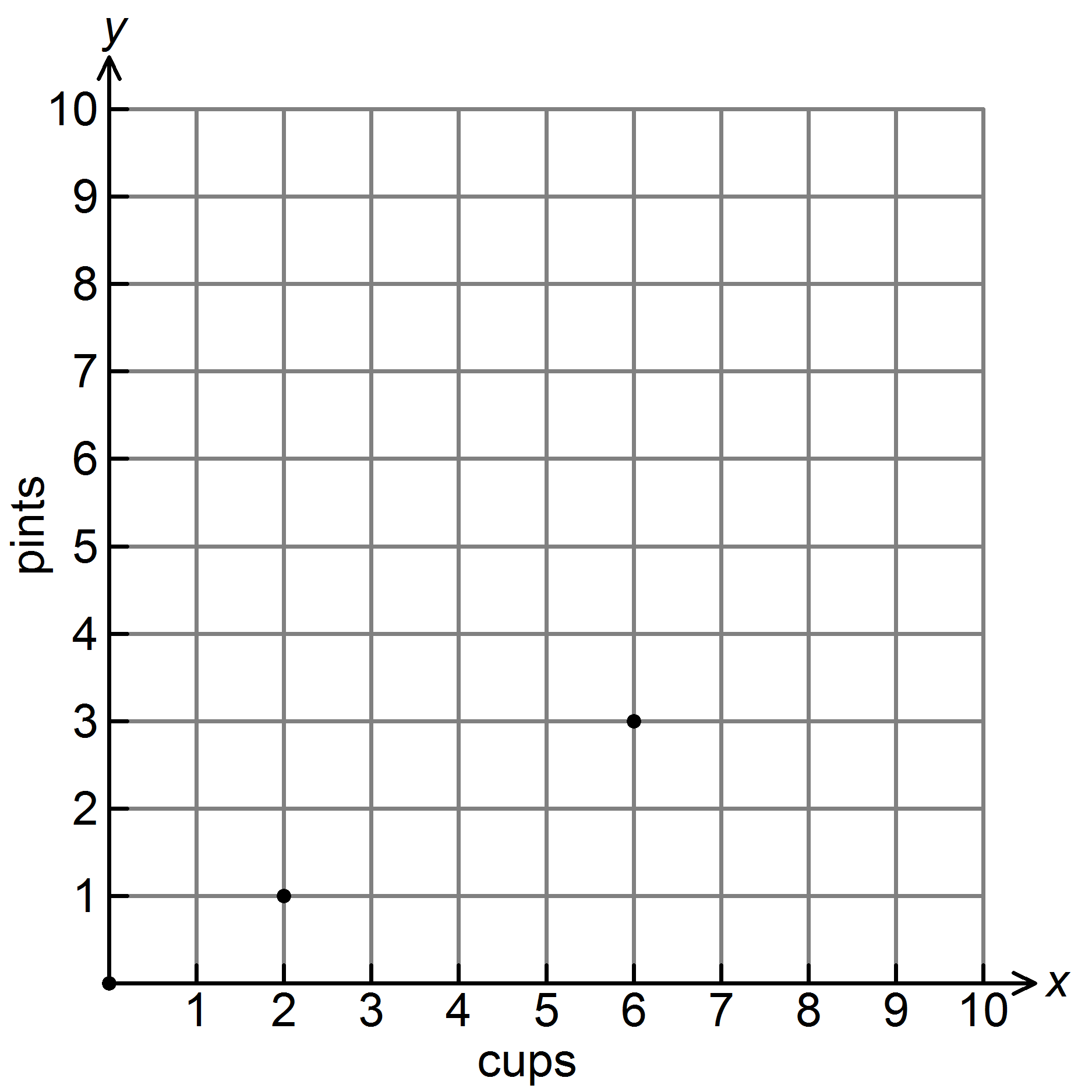 						A)   (4, 1)		B)    (8, 4)						C)  (8, 0)		D)   (1, 2)Brandy’s paycheck last week was $2,000. She would like to put 22% of her pay check in her savings account. How much money should she put in her savings account?100x20=200022x20= 440Jim drives his race car at a constant speed of 200 miles per hour. Determine the number of hours it will take him to drive 500 miles.500200= 2.5 hoursSally drove 660 miles in 12 hours.  How many miles did she drive per hour?12÷12=1660÷12=55 milesMr. Hague surveyed his students to determine their favorite summer sport. The results are shown in the table below.What percent of the students surveyed chose Football?  	200÷2=100             822= 41Hint:  How many total students are there?  200          41%	           What are percent’s out of?10015.  In a class of 30 students, 20% returned their permission slips for the school field trip.    How many students returned their permission slips?5x6=301x6=616.  Pine Mountain Middle School held a car wash as a fundraiser.   Out of the 25 vehicles that were washed, 10 were cars. What percent of the vehicles were cars?25x4=10010x4=400r 10÷25=.4.4x100=40%17.       Jerrod drove 217 miles in 3.5 hours.       Martin drove 244 miles in 4 hours.       Who drove at the FASTEST rate of speed?   MUST SHOW ALL WORK!                        Jerrod                                             	3.5÷3.5=1217÷3.5= 62Martin4244÷4= 616121871421Number of iTune albumsCost4 x6$245x6$3012x6$7220x6N=120SportBoysGirlsFootball757Soccer2593